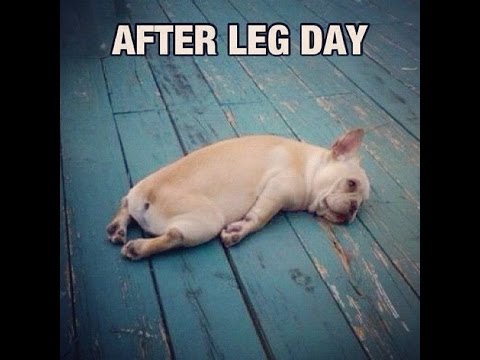 August 2017 – HITT Leg/Butt Workout 45sec - work / 15sec - restRepeat 4 sets of each exercise4min warm up 20sec each exercise repeat twice thoughBoxer Shuffle side to sideBowlers L 1st set, R 2nd set with power armsKick backs high or lowBasic squatsReverse lunges L&RAlternate high knee lift - high or low impactHIIT WorkoutSkaters fast 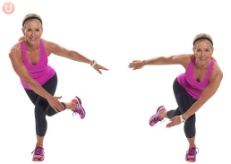 Squat Reaches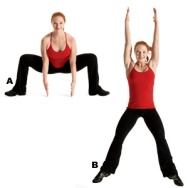 Burpee Lunge or standing lunge connect  - 2 x L  2 x R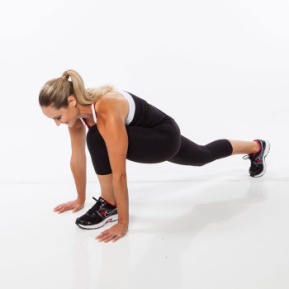 Squat Adductor cross - 2 x L  2 x R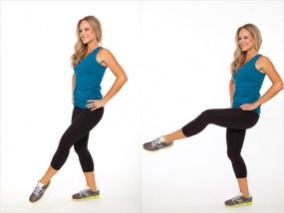 Power Bowlers fast - 2 x L  2 x R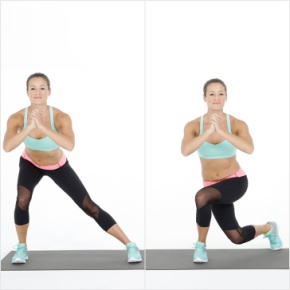 Butt Lifts  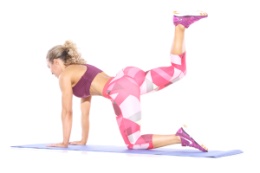 Climbing beasts on knees OR connects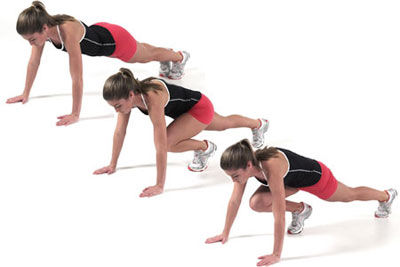 Walk outs + 2 press ups - Omit walkouts as a alternative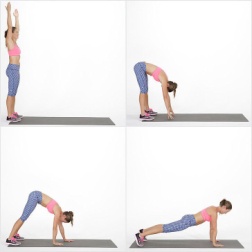 